ASILO NIDO                                  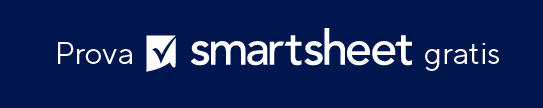 PROFITTI E PERDITE MODELLO DI ATTESTAZIONEIl modello inizia a pagina 2. 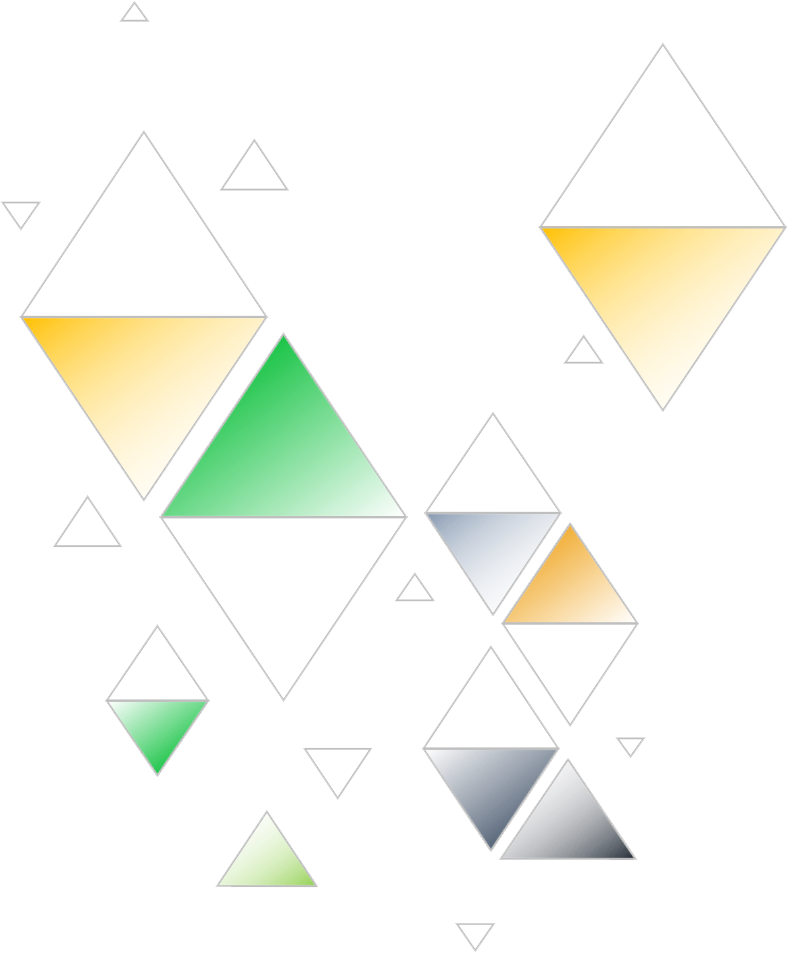 ATTESTAZIONE PERDITE E PROFITTI––– PERIODO DI TEMPO RAPPRESENTATO –––––– PERIODO DI TEMPO RAPPRESENTATO –––––– PERIODO DI TEMPO RAPPRESENTATO –––NOME DELL'ORGANIZZAZIONENOME DELL'ORGANIZZAZIONENOME DELL'ORGANIZZAZIONENOME DELL'ORGANIZZAZIONEDATA DI INIZIODATA DI INIZIODATA DI FINEREDDITOREDDITOREDDITOREDDITOREDDITOENTRATE INSEGNAMENTOENTRATE INSEGNAMENTOENTRATE INSEGNAMENTOENTRATE INSEGNAMENTOENTRATE INSEGNAMENTOID RIFERIMENTONOME CLASSEN. ISCRITTICANONE MENSILEIMPORTOENTRATE INSEGNAMENTO TOTALIENTRATE INSEGNAMENTO TOTALIENTRATE INSEGNAMENTO TOTALIENTRATE INSEGNAMENTO TOTALIMENO QUOTE ( inserisci l'importo "-" negativo )MENO QUOTE ( inserisci l'importo "-" negativo )MENO QUOTE ( inserisci l'importo "-" negativo )MENO QUOTE ( inserisci l'importo "-" negativo )FATTURATO TOTALEFATTURATO TOTALEFATTURATO TOTALEFATTURATO TOTALEENTRATE AGGIUNTIVEENTRATE AGGIUNTIVEENTRATE AGGIUNTIVEENTRATE AGGIUNTIVEENTRATE AGGIUNTIVEENTRATE AGGIUNTIVEID RIFERIMENTODESCRIZIONEDESCRIZIONEDESCRIZIONEDESCRIZIONEIMPORTOENTRATE AGGIUNTIVE TOTALIENTRATE AGGIUNTIVE TOTALIENTRATE AGGIUNTIVE TOTALIENTRATE AGGIUNTIVE TOTALIENTRATE AGGIUNTIVE TOTALIMENO RESI DI VENDITA / QUOTE ( inserisci l'importo "-" negativo )MENO RESI DI VENDITA / QUOTE ( inserisci l'importo "-" negativo )MENO RESI DI VENDITA / QUOTE ( inserisci l'importo "-" negativo )MENO RESI DI VENDITA / QUOTE ( inserisci l'importo "-" negativo )MENO RESI DI VENDITA / QUOTE ( inserisci l'importo "-" negativo )FATTURATO TOTALEFATTURATO TOTALEFATTURATO TOTALEFATTURATO TOTALEFATTURATO TOTALEREDDITO TOTALEREDDITO TOTALEREDDITO TOTALEREDDITO TOTALEREDDITO TOTALESPESESPESESPESESPESESPESESPESESPESEID RIFERIMENTODESCRIZIONEDESCRIZIONEDESCRIZIONEDESCRIZIONEDESCRIZIONEIMPORTOTOTALE SPESETOTALE SPESETOTALE SPESETOTALE SPESETOTALE SPESETOTALE SPESEREDDITO AL LORDO DELLE IMPOSTEREDDITO AL LORDO DELLE IMPOSTEREDDITO AL LORDO DELLE IMPOSTEREDDITO AL LORDO DELLE IMPOSTEREDDITO AL LORDO DELLE IMPOSTEREDDITO AL LORDO DELLE IMPOSTEALIQUOTA D'IMPOSTA ( inserire % )ALIQUOTA D'IMPOSTA ( inserire % )ALIQUOTA D'IMPOSTA ( inserire % )ALIQUOTA D'IMPOSTA ( inserire % )ALIQUOTA D'IMPOSTA ( inserire % )ALIQUOTA D'IMPOSTA ( inserire % )SPESE IRPEFSPESE IRPEFSPESE IRPEFSPESE IRPEFSPESE IRPEFSPESE IRPEFUTILE NETTOUTILE NETTOUTILE NETTOUTILE NETTOUTILE NETTOUTILE NETTODICHIARAZIONE DI NON RESPONSABILITÀQualsiasi articolo, modello o informazione sono forniti da Smartsheet sul sito web solo come riferimento. Pur adoperandoci a mantenere le informazioni aggiornate e corrette, non offriamo alcuna garanzia o dichiarazione di alcun tipo, esplicita o implicita, relativamente alla completezza, l’accuratezza, l’affidabilità, l’idoneità o la disponibilità rispetto al sito web o le informazioni, gli articoli, i modelli o della relativa grafica contenuti nel sito. Qualsiasi affidamento si faccia su tali informazioni, è pertanto strettamente a proprio rischio.